Как алкоголь влияет на организм человека?

Употребление алкоголя постепенно формирует психическую и физическую зависимость и вызывает патологию внутренних органов, нарушение обмена веществ, центральной и периферической нервной системы, психическую и личностную деградацию.

Алкоголь оказывает воздействие практически на каждый орган человеческого организма. Риск нанести вред здоровью увеличивается с каждым выпитым бокалом.

Среди наиболее часто встречающихся негативных эффектов алкоголя на здоровье человека:
• даже в небольших количествах является одной из причин некоторых типов рака;
• изменяет мысли, суждения, принятие решений и поведение;
• даже в небольших дозах представляет риск для развивающегося плода в течение всего периода беременности;
• увеличивает риск проявления насилия к окружающим людям;
• приводит к увеличению риска травматизации и смерти в результате ДТП, утопления или падения;
• является фактором риска развития острого респираторного дистресс-синдрома, являющегося одним из самых тяжёлых осложнений COVID-19.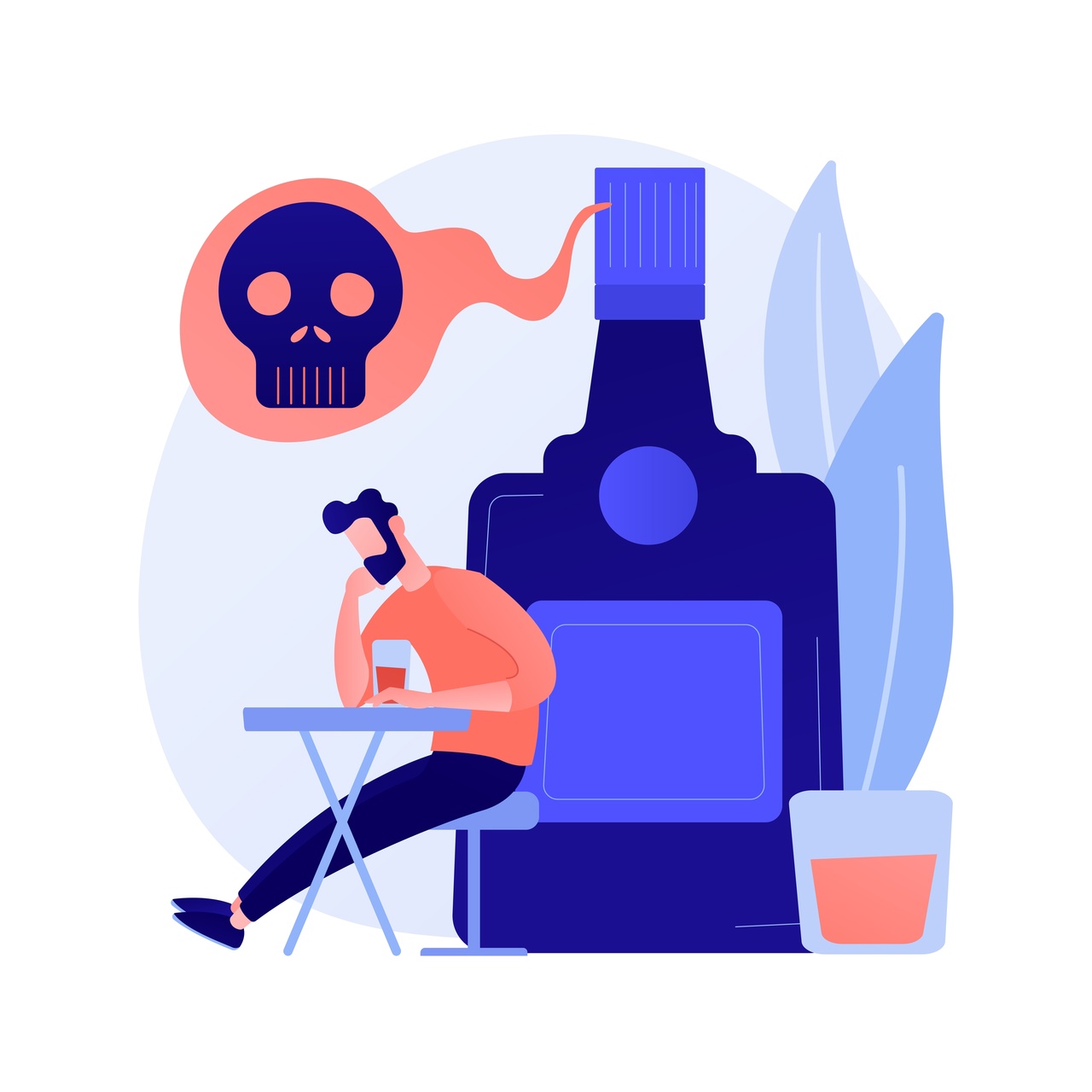 